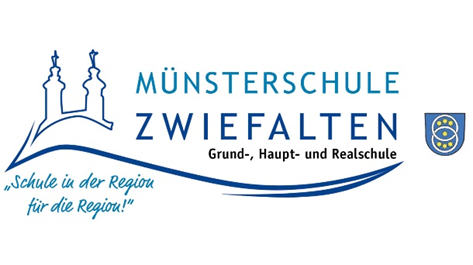 Protokoll der Elternbeiratssitzung am        Teilnehmer: Vorsitzende: Schulleitung: Elternvertreter/innen: Entschuldigt: weitere Anwesende/Gäste:Protokollführer/in: Beginn:	UhrEnde:		UhrZwiefalten, den (aktuelles Datum)Name des ProtokollführersThemenInhaltVerantwortungErledigung/Termin bis:TOP1Begrüßung……TOP2…...…TOP 3… …TOP 4… …TOP 5… … TOP 6… …TOP 7… …